 Higher English 2014-2015 – Mr ChristensenInternal assessment:Unit Assessment 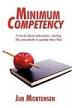 Analysis and Evaluation     -listening and readingCreation and production         -Speaking and writingThese are formal unit assessments which assess minimum competency to ensure pupils the minimum standard of ability.  Students must pass all unit assessments focusing on each discreet skill in order to be presented for Higher. Only one resit is allowed.External Assessment 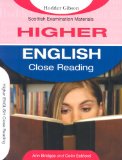 Component 1: Section 1:  for analysis, Evaluation and summarising – 30% Students must answer questions on two non-fiction texts in 1hr 30 minutes. Students must demonstrate their ability to answer:Understanding Questions- use own words to explain key aspects of texts.Analysis Questions- identify and explain language techniques of Imagery, Sentence Structure, Tone.Evaluation Questions- identify effective aspects of text and explain effectiveness.Summarising information for a purpose.External Assessment 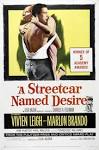 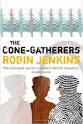 Prose: The Cone Gatherers Drama: A Streetcar Named Desire by  WilliamsPoetry: A selection of poems by Robert BrowningComponent 1: Section 2: Critical reading 40%In each part, learners must cover a different genre and cannot use the same text twice.Part 1 (20 marks): Respond critically to one of the non-Scottish texts paying close attention to:Understanding- of the text and of the question.Analysis- of textual references in depth.Evaluation- of the effectiveness of textual references.Expression- of essay must be precise, structured and technical.
Part 2 (20 Marks) : Respond critically to the Scottish text paying close attention to:Understanding- of the text and of the question.Analysis- of textual references in depth.Evaluation- of the effectiveness of textual references.Expression- of essay must be precise, structured and technical.External Assessment 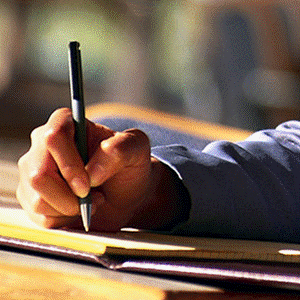  Component 2: The Writing Folio- 30%Creative -Personal Writing OR-Short Story/Drama/PoetryPersuasive Essay